ModelFiesta 42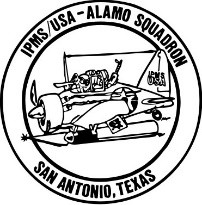 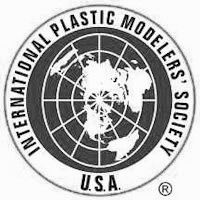 February 10th, 2024New Braunfels Civic/Convention Center375 S Castell AveNew Braunfels, TX 78130Tables are 2.5’ x 6’ (30” x 72”) and are $35 each.  Complementary Wi-Fi is available. Simply print out, fill out and return the Vendor Table Request Form with payment to Alamo Squadron, PO Box 680652, San Antonio, TX 78268.  Payment by check or money order only payable to Alamo Squadron of San Antonio.Be sure to check for updates by visiting Alamo Squadron's website at http://www.alamosquadron.com/vendors or contacting the Vendor Coordinator at Vendor.ModelFiesta@gmail.com or (210) 215-6053.Vendor Schedule:	Fri, Feb 9th 2024	4:30pm - 9:30pm	Vendor Setup (Alamo Squadron assistance/labor available)	Sat, Feb 10th 2024	6am - 9am	Vendor Setup (Alamo Squadron assistance/labor available)	3:30pm	Vendor Breakdown	Vendor:									First	Last	Company	Website/URL	*Mailing	Address:									Street	City	State	ZIP	Contact	Info:								Phone	Cell	Email	Request:		 # Tables	□	Electricity	□	Wi-Fi	Vendor Products:	□	Kits	□	Aftermarket		□Paints	□Reference Materials		Special Requests: 	□Tools	□	Other		□	Yes, distribute my contact information to other Region VI vendor coordinators 1st choice of Table(s):  __________________________________* Any refund will be paid by check and mailed to the address provided above.